Codice esito: 94106ECodice esito: 93490ECodice esito: 94020ECodice esito: 94209ECodice esito: 94264ECodice esito: 94206ECodice esito: 94495ECodice esito: 94497ECodice esito: 94524ECodice esito: 94526ECodice esito: 91240ECodice esito: 94821ECodice esito: 93420ECodice esito: 95099ECodice esito: 95117ECodice esito: 95124ECodice esito: 95212ECodice esito: 87664ECodice esito: 95423ECodice esito: 95688ECodice esito: 95763ECodice esito: 95984ECodice esito: 96058ECodice esito: 96149ECodice esito: 96150ECodice esito: 96282ECodice esito: 96563ECodice esito: 96588ECodice esito: 96657ECodice esito: 96801ECodice esito: 97193ECodice esito: 97199ECodice esito: 97277ECodice esito: 97528ECodice esito: 97593ECodice esito: 97771ECodice esito: 97811ECodice esito: 97812ECodice esito: 97987ECodice esito: 98152ECodice esito: 98154EStazione appaltante Comune di Marzano di NolaDescrizione:BONIFICA E MESSA IN SICUREZZA PERMANENTE DELL’AREA DISCARICA RSU IN LOCALITA SAN NEREO NEL COMUNE DI MARZANO DI NOLATipologia (classificazione Common Procurement Vocabulary - CPV)CPV1: 45262640-9 - Lavori di miglioramento ambientale Tipologia interventoCodice Unico di progetto di investimento Pubblico (CUP) C63J07000160002 Codice Identificativo Gara (CIG) 57325108E5 Importo complessivo dei lavori a base di gara compresi gli oneri per la sicurezza (IVA esclusa)Euro 1.669.656,73Sono previsti gli oneri per la sicurezza?Sì Importo degli oneri per l'attuazione dei piani di sicurezza non soggetti a ribasso d'asta (IVA esclusa) Euro 70708,19 Importo contrattuale (IVA esclusa)Euro 1621688,27Percentuale ribasso di gara dell'offerta aggiudicataria%  3,000Procedura di aggiudicazioneProcedura apertaData entro cui gli operatori economici dovevano presentare richiesta di partecipazione o presentare offerta13/06/2014Corrispettivo del lavoro a corpoEuro 1669656,73 Categoria prevalente:OG12 Euro III-bis fino a euro 1.500.000Categoria scorporabile:OG1 Euro I fino a euro 258.000Data di aggiudicazione definitiva12/12/2014GaraN. imprese richiedenti 0
N. imprese invitate 0
N. imprese offerenti 8
N. imprese ammesse 8AggiudicatarioVIVENZIO COSTRUZIONI s.r.l. Criteri di aggiudicazioneOfferta economicamente piu' vantaggiosa Tempo di esecuzione dei lavorinumero giorni 365
data presunta di fine lavori 30/11/2015Stazione appaltante Comune di Marzano di NolaDescrizione:PROGETTAZIONE ESECUTIVA E REALIZZAZIONE DI UN IMPIANTO PER LA PRODUZIONE DI ENERGIA RINNOVABILE E DI INTERVENTI DI EFFICIENTAMENTO ENERGETICO SULL’EDIFICIO SEDE DEL COMUNE DI MARZANO DI NOLA Tipologia (classificazione Common Procurement Vocabulary - CPV)CPV1: 45321000-3 - Lavori di isolamento termicoTipologia interventoManutenzione straordinariaCodice Unico di progetto di investimento Pubblico (CUP)C69D13000930002 Codice Identificativo Gara (CIG) 57888240B0 Importo complessivo dei lavori a base di gara compresi gli oneri per la sicurezza (IVA esclusa)Euro 424.703,05Sono previsti gli oneri per la sicurezza?Sì Importo degli oneri per l'attuazione dei piani di sicurezza non soggetti a ribasso d'asta (IVA esclusa) Euro 12194,50Importo contrattuale (IVA esclusa)Euro 410224,00Percentuale ribasso di gara dell'offerta aggiudicataria%   3,510Procedura di aggiudicazioneProcedura apertaData entro cui gli operatori economici dovevano presentare richiesta di partecipazione o presentare offerta 25/07/2014Corrispettivo del lavoro a corpoEuro 424703,05 Categoria prevalente:OG1  Euro II fino a euro 516.000Categoria scorporabile:OG9  Euro I fino a euro 258.000Data di aggiudicazione definitiva04/03/2015GaraN. imprese richiedenti 0
N. imprese invitate 0
N. imprese offerenti 5
N. imprese ammesse 5AggiudicatarioIMPRECAL s.r.l. Criteri di aggiudicazioneOfferta economicamente piu' vantaggiosa Tempo di esecuzione dei lavorinumero giorni 254
data presunta di fine lavori 30/11/2015Stazione appaltante Comune di ParoliseDescrizione:PROGETTAZIONE ESECUTIVA ED ESECUZIONE DEI LAVORI PER IL COMPLETAMENTO DELLA STRUTTURA POLIVALENTE DEDICATA AL BENESSERE FISICO E AD ATTIVITA CULTURALI. Tipologia (classificazione Common Procurement Vocabulary - CPV)CPV1: 45450000-6 - Altri lavori di completamento di edif... Tipologia interventoRistrutturazioneCodice Unico di progetto di investimento Pubblico (CUP) J13J14000050006 Codice Identificativo Gara (CIG) 6008182C9F Importo complessivo dei lavori a base di gara compresi gli oneri per la sicurezza (IVA esclusa)Euro 1.243.375,00Sono previsti gli oneri per la sicurezza?Sì Importo degli oneri per l'attuazione dei piani di sicurezza non soggetti a ribasso d'asta (IVA esclusa) Euro 25318,52 Importo contrattuale (IVA esclusa)Euro 1164810,35Percentuale ribasso di gara dell'offerta aggiudicataria%    6,450Procedura di aggiudicazioneProcedura apertaData entro cui gli operatori economici dovevano presentare richiesta di partecipazione o presentare offerta 12/01/2015Corrispettivo del lavoro a misuraEuro 1243375,00 Categoria prevalente:OG1 Euro III fino a euro 1.033.000Categoria scorporabile: OG11 Euro I fino a euro 258.000
OG9  Euro I fino a euro 258.000Data di aggiudicazione definitiva09/03/2015GaraN. imprese richiedenti 0
N. imprese invitate 0
N. imprese offerenti 3
N. imprese ammesse 3AggiudicatarioInfratec Consorzio Stabile srl Criteri di aggiudicazioneOfferta economicamente piu' vantaggiosa Tempo di esecuzione dei lavorinumero giorni 300
data presunta di fine lavori 27/11/2015Stazione appaltante Comune di LapioDescrizione:Lavori di completamento e restauro conservativo Palazzo Filangieri Tipologia (classificazione Common Procurement Vocabulary - CPV)CPV1: 45454100-5 - Lavori di restauro Tipologia interventoRestauroCodice Unico di progetto di investimento Pubblico (CUP) I75I05000010002 Codice Identificativo Gara (CIG)6037101558 Importo complessivo dei lavori a base di gara compresi gli oneri per la sicurezza (IVA esclusa)Euro 1.326.427,00Sono previsti gli oneri per la sicurezza?Sì Importo degli oneri per l'attuazione dei piani di sicurezza non soggetti a ribasso d'asta (IVA esclusa) Euro 29180,00 Importo contrattuale (IVA esclusa)Euro 1249119,14Percentuale ribasso di gara dell'offerta aggiudicataria%  3,710Procedura di aggiudicazioneProcedura ristrettaData entro cui gli operatori economici dovevano presentare richiesta di partecipazione o presentare offerta 29/12/2014Corrispettivo del lavoro a misuraEuro  1326427,00 Categoria prevalente:OG2  Euro III fino a euro 1.033.000Categoria scorporabile:OS2-A  Euro II fino a euro 516.000Data di aggiudicazione definitiva31/03/2015GaraN. imprese richiedenti 5
N. imprese invitate 5
N. imprese offerenti 5
N. imprese ammesse 5AggiudicatarioHera Restauri S.r.l.Criteri di aggiudicazioneOfferta economicamente piu' vantaggiosa Tempo di esecuzione dei lavorinumero giorni 270
data presunta di fine lavori 5/11/2015Stazione appaltante Comune di Montecalvo IrpinoDescrizione:P.O.R. Campania FESR 2007/2013 D.G.R. n. 378 del 24.09.2013 Completamento infrastrutture viarie e parcheggi del PIP in località Cretazzo e Realizzazione incubatore d’imprese I stralcio funzionaleTipologia (classificazione Common Procurement Vocabulary - CPV)CPV1: 45000000-7 - Lavori di costruzioneTipologia interventoRestauroCodice Unico di progetto di investimento Pubblico (CUP) Codice Identificativo Gara (CIG)582062320D Importo complessivo dei lavori a base di gara compresi gli oneri per la sicurezza (IVA esclusa)Euro 1.475.880,48Sono previsti gli oneri per la sicurezza?Sì Importo degli oneri per l'attuazione dei piani di sicurezza non soggetti a ribasso d'asta (IVA esclusa) Euro 42845,63 Importo contrattuale (IVA esclusa)Euro  1282566,19Percentuale ribasso di gara dell'offerta aggiudicataria%  10,500Procedura di aggiudicazioneProcedura apertaData entro cui gli operatori economici dovevano presentare richiesta di partecipazione o presentare offerta 25/08/2014Corrispettivo del lavoro a corpoEuro 1433034,85 Categoria prevalente:OG1  Euro III fino a euro 1.033.000Categoria scorporabile:Data di aggiudicazione definitiva17/02/2015GaraN. imprese richiedenti 0
N. imprese invitate 0
N. imprese offerenti 7
N. imprese ammesse 7Aggiudicatario Pragma Costruzioni Generali Srl Criteri di aggiudicazioneOfferta economicamente piu' vantaggiosa Tempo di esecuzione dei lavorinumero giorni 270
data presunta di fine lavori 7/11/2015Stazione appaltante Centrale unica di committenza - capofila Comune di Aiello del SabatoDescrizione:MIGLIORAMENTO DELLA QUALITA? AMBIENTALE ED INTERVENTI VOLTI AL RISPARMIO ENERGETICO DEL PLESSO SCOLASTICO DI CESINALI in via Provinciale, della scuola di 1° grado Tipologia (classificazione Common Procurement Vocabulary - CPV)CPV1:  45410000-4 - Lavori di intonacaturaTipologia interventoManutenzione straordinariaCodice Unico di progetto di investimento Pubblico (CUP) E38G10001800007 Codice Identificativo Gara (CIG) 5950052A3B Importo complessivo dei lavori a base di gara compresi gli oneri per la sicurezza (IVA esclusa)Euro 243.456,73Sono previsti gli oneri per la sicurezza?Sì Importo degli oneri per l'attuazione dei piani di sicurezza non soggetti a ribasso d'asta (IVA esclusa) Euro 8802,66 Importo contrattuale (IVA esclusa)Euro   226765,25Percentuale ribasso di gara dell'offerta aggiudicataria%  10,730Procedura di aggiudicazioneProcedura apertaData entro cui gli operatori economici dovevano presentare richiesta di partecipazione o presentare offerta13/11/2014Corrispettivo del lavoro a misuraEuro   243456,73 Categoria prevalente:OG1  Euro I fino a euro 258.000Categoria scorporabile:Data di aggiudicazione definitiva27/01/2015GaraN. imprese richiedenti 0
N. imprese invitate 0
N. imprese offerenti 12
N. imprese ammesse 10Aggiudicatario C & G CostruzioniCriteri di aggiudicazioneOfferta economicamente piu' vantaggiosa Tempo di esecuzione dei lavorinumero giorni 150
data presunta di fine lavori 31/8/2015Stazione appaltante Comune di MontefredaneDescrizione:Progetto definitivo relativo a " Sviluppo Urbano per Interventi di Riqualificazione. Riqualificazione piazza Municipio, via Mancini, via Roma". Tipologia (classificazione Common Procurement Vocabulary - CPV)CPV1:  45233120-6 - Lavori di costruzione di strade Tipologia interventoRistrutturazioneCodice Unico di progetto di investimento Pubblico (CUP)G54E14000160006 Codice Identificativo Gara (CIG) 5652723695 Importo complessivo dei lavori a base di gara compresi gli oneri per la sicurezza (IVA esclusa)Euro 1.477.563,67Sono previsti gli oneri per la sicurezza?Sì Importo degli oneri per l'attuazione dei piani di sicurezza non soggetti a ribasso d'asta (IVA esclusa) Euro 102279,81 Importo contrattuale (IVA esclusa)Euro 1262227,16Percentuale ribasso di gara dell'offerta aggiudicataria%   14,200Procedura di aggiudicazioneProcedura apertaData entro cui gli operatori economici dovevano presentare richiesta di partecipazione o presentare offerta11/08/2014Corrispettivo del lavoro a misuraEuro 1262227,16 Categoria prevalente:OG3  Euro III-bis fino a euro 1.500.000Categoria scorporabile:OG1  Euro I fino a euro 258.000
OS2-A  Euro I fino a euro 258.000Data di aggiudicazione definitiva10/03/2015GaraN. imprese richiedenti 0
N. imprese invitate 0
N. imprese offerenti 8
N. imprese ammesse 8Aggiudicatario Impresa Maccario Melchiorre S.n.c. di Maccario Mel Criteri di aggiudicazioneOfferta economicamente piu' vantaggiosa Tempo di esecuzione dei lavorinumero giorni 180
data presunta di fine lavori 10/8/2015Stazione appaltante Comune di Salza IrpinaDescrizione:PROGETTAZIONE ESECUTIVA ED ESECUZIONE DEI LAVORI DI RIPRISTINO E ADEGUAMENTO DELL'INVOLUCRO EDILIZIO, RISTRUTTURAZIONE DELL'IMPIANTO DI RISCALDAMENTO CON LA REALIZZAZIONE DI UN IMPIANTO SOLARE TERMICO E DI UN IMPIANTO SOLARE FOTOVOLTAICO DELL'IMMOBILE ADIBITO A PALESTRA COMUNALE SITO IN VIA MANFRATipologia (classificazione Common Procurement Vocabulary - CPV)CPV1:  45300000-0 - Lavori di installazione di impianti i... Tipologia interventoCodice Unico di progetto di investimento Pubblico (CUP) I47E13000230006 Codice Identificativo Gara (CIG) 57817399F3 Importo complessivo dei lavori a base di gara compresi gli oneri per la sicurezza (IVA esclusa)Euro 823.000,00Sono previsti gli oneri per la sicurezza?Sì Importo degli oneri per l'attuazione dei piani di sicurezza non soggetti a ribasso d'asta (IVA esclusa) Euro 22895,72Importo contrattuale (IVA esclusa)Euro 710892,65Percentuale ribasso di gara dell'offerta aggiudicataria%   11,150Procedura di aggiudicazioneProcedura apertaData entro cui gli operatori economici dovevano presentare richiesta di partecipazione o presentare offerta10/09/2014Corrispettivo del lavoro a corpoEuro 823000,00 Categoria prevalente:OG1 Euro II fino a euro 516.000Categoria scorporabile: OG9  Euro I fino a euro 258.000
OS28  Euro II fino a euro 516.000Data di aggiudicazione definitiva07/04/2015GaraN. imprese richiedenti 0
N. imprese invitate 0
N. imprese offerenti 5
N. imprese ammesse 5Aggiudicatario Luminosa Energia Distribuzione srl - [mandatario] 2. Cogei srl - [mandante]Criteri di aggiudicazioneOfferta economicamente piu' vantaggiosa Tempo di esecuzione dei lavorinumero giorni 210
data presunta di fine lavori 31/12/2015Stazione appaltante Consorzio di Bonifica Vulture Alto BradanoDescrizione:Lavori per la costruzione e l'allestimento del manufatto di regolazione dell'adduttore in corrispondenza della derivazione per le zone alte di Gaudiano Misura 125 P.S.R. FEARS Basilicata 2007-2013 Tipologia (classificazione Common Procurement Vocabulary - CPV)CPV1:  45247130-0 - Lavori di costruzione di acquedotti Tipologia interventoNuova costruzioneCodice Unico di progetto di investimento Pubblico (CUP) D13H12000110002 Codice Identificativo Gara (CIG)  589007754D Importo complessivo dei lavori a base di gara compresi gli oneri per la sicurezza (IVA esclusa)Euro 924.641,44Sono previsti gli oneri per la sicurezza?Sì Importo degli oneri per l'attuazione dei piani di sicurezza non soggetti a ribasso d'asta (IVA esclusa) Euro  41263,46 Importo contrattuale (IVA esclusa)Euro 684997,26Percentuale ribasso di gara dell'offerta aggiudicataria%   33,350Procedura di aggiudicazioneProcedura apertaData entro cui gli operatori economici dovevano presentare richiesta di partecipazione o presentare offerta17/10/2014Corrispettivo del lavoro a corpoEuro   924641,44 Categoria prevalente:OG6  Euro III fino a euro 1.033.000Categoria scorporabile:Data di aggiudicazione definitiva12/01/2015GaraN. imprese richiedenti 0
N. imprese invitate 0
N. imprese offerenti 144
N. imprese ammesse 143Aggiudicatario VECCHIONE S.r.l. Criteri di aggiudicazionePrezzo più basso Tempo di esecuzione dei lavorinumero giorni 180
data presunta di fine lavori 30/9/2015Stazione appaltante Consorzio di Bonifica Vulture Alto BradanoDescrizione:Lavori per l’adeguamento, ristrutturazione ed efficientamento vasche di accumulo e sistemi di sollevamento ed irriguo in agro di Lavello e MontemiloneTipologia (classificazione Common Procurement Vocabulary - CPV)CPV1:   41120000-6 - Acqua non potabile Tipologia interventoManutenzione straordinariaCodice Unico di progetto di investimento Pubblico (CUP)  D16B12000140002 Codice Identificativo Gara (CIG)   589289284F Importo complessivo dei lavori a base di gara compresi gli oneri per la sicurezza (IVA esclusa)Euro 665.727,34Sono previsti gli oneri per la sicurezza?Sì Importo degli oneri per l'attuazione dei piani di sicurezza non soggetti a ribasso d'asta (IVA esclusa) Euro  28175,96Importo contrattuale (IVA esclusa)Euro 493697,36Percentuale ribasso di gara dell'offerta aggiudicataria%   33,340Procedura di aggiudicazioneProcedura apertaData entro cui gli operatori economici dovevano presentare richiesta di partecipazione o presentare offerta17/10/2014Corrispettivo del lavoro a misuraEuro   665727,34 Categoria prevalente:OG6  Euro III fino a euro 1.033.000Categoria scorporabile:Data di aggiudicazione definitiva 30/01/2015GaraN. imprese richiedenti 0
N. imprese invitate 0
N. imprese offerenti 120
N. imprese ammesse 119Aggiudicatario  Consorzio Stabile SIN.TE.S.I. S.c.a.r.lCriteri di aggiudicazionePrezzo più basso Tempo di esecuzione dei lavorinumero giorni 180
data presunta di fine lavori 30/9/2015Stazione appaltante Consorzio di Bonifica Vulture Alto BradanoDescrizione:Lavori per l’adeguamento, ristrutturazione ed efficientamento degli impianti di sollevamento irrigui consortili delle vasche n. 2 e n. 4 in agro di Melfi Tipologia (classificazione Common Procurement Vocabulary - CPV)CPV1:   41120000-6 - Acqua non potabile Tipologia interventoManutenzione straordinariaCodice Unico di progetto di investimento Pubblico (CUP)  D66B12000300002 Codice Identificativo Gara (CIG)    60021288B5 Importo complessivo dei lavori a base di gara compresi gli oneri per la sicurezza (IVA esclusa)Euro   1.205.067,50Sono previsti gli oneri per la sicurezza?Sì Importo degli oneri per l'attuazione dei piani di sicurezza non soggetti a ribasso d'asta (IVA esclusa) Euro   59743,90 Importo contrattuale (IVA esclusa)Euro 905035,11Percentuale ribasso di gara dell'offerta aggiudicataria%   33,543Procedura di aggiudicazioneProcedura apertaData entro cui gli operatori economici dovevano presentare richiesta di partecipazione o presentare offerta18/10/2014Corrispettivo del lavoro a misuraEuro   1205067,50 Categoria prevalente:OG6  Euro III-bis fino a euro 1.500.000Categoria scorporabile:Data di aggiudicazione definitiva 30/01/2015GaraN. imprese richiedenti 0
N. imprese invitate 0
N. imprese offerenti 140
N. imprese ammesse 140Aggiudicatario  GI.CA.RO. EREDI CUDEMO S.r.l. Criteri di aggiudicazionePrezzo più basso Tempo di esecuzione dei lavorinumero giorni 180
data presunta di fine lavori 30/9/2015Stazione appaltante Comune di MontoroDescrizione:Ampliamento e potenziamento rete idrica comunale Tipologia (classificazione Common Procurement Vocabulary - CPV)CPV1:    45231300-8 - Lavori di costruzione di condotte idr... Tipologia interventoCodice Unico di progetto di investimento Pubblico (CUP)B29B14000170009 Codice Identificativo Gara (CIG)    5880661AF7 Importo complessivo dei lavori a base di gara compresi gli oneri per la sicurezza (IVA esclusa)Euro    3.877.050,63Sono previsti gli oneri per la sicurezza?Sì Importo degli oneri per l'attuazione dei piani di sicurezza non soggetti a ribasso d'asta (IVA esclusa) Euro   290892,71 Importo contrattuale (IVA esclusa)Euro 3052234,31Percentuale ribasso di gara dell'offerta aggiudicataria%   23,000Procedura di aggiudicazioneProcedura apertaData entro cui gli operatori economici dovevano presentare richiesta di partecipazione o presentare offerta23/09/2014Corrispettivo del lavoro a misuraEuro   3877050,63 Categoria prevalente:OG6  Euro V fino a euro 5.165.000Categoria scorporabile:Data di aggiudicazione definitiva 27/02/2015 GaraN. imprese richiedenti 0
N. imprese invitate 0
N. imprese offerenti 2
N. imprese ammesse 2Aggiudicatario  Eredi Pietro Ruggiero Costruzioni s.a.s. di ruggie - [mandatario] 2. Palumbo Costruzioni s.r.l. -Criteri di aggiudicazioneOfferta economicamente piu' vantaggiosa Tempo di esecuzione dei lavorinumero giorni 300
data presunta di fine lavori 30/9/2015Stazione appaltante Comune di FrigentoDescrizione:lavori di di bonifica e messa in sicurezza permanente della ex discarica di rsu sita alla località Scheda di CelioTipologia (classificazione Common Procurement Vocabulary - CPV)CPV1: 45000000-7 - Lavori di costruzione Tipologia interventoCodice Unico di progetto di investimento Pubblico (CUP) Codice Identificativo Gara (CIG)58184733D0 Importo complessivo dei lavori a base di gara compresi gli oneri per la sicurezza (IVA esclusa)Euro 1.421.875,44Sono previsti gli oneri per la sicurezza?Sì Importo degli oneri per l'attuazione dei piani di sicurezza non soggetti a ribasso d'asta (IVA esclusa) Euro  43501,62 Importo contrattuale (IVA esclusa)Euro 1297072,85Percentuale ribasso di gara dell'offerta aggiudicataria%   0,000Procedura di aggiudicazioneProcedura apertaData entro cui gli operatori economici dovevano presentare richiesta di partecipazione o presentare offerta17/11/2014Corrispettivo del lavoro a corpoEuro   1421875,44 Categoria prevalente:OG12  Euro III-bis fino a euro 1.500.000Categoria scorporabile:Data di aggiudicazione definitiva 31/03/2015GaraN. imprese richiedenti 0
N. imprese invitate 0
N. imprese offerenti 8
N. imprese ammesse 4Aggiudicatario  AGECOS spaCriteri di aggiudicazioneOfferta economicamente piu' vantaggiosa Tempo di esecuzione dei lavorinumero giorni 360
data presunta di fine lavori 30/11/2015Stazione appaltante Comune di roccabasceranaDescrizione:Lavori di potenziamento infrastrutture area PIP - Tufara Valle. Tipologia (classificazione Common Procurement Vocabulary - CPV)CPV1: 45231100-6 - Lavori generali di costruzione di con... Tipologia interventoCompletamentoCodice Unico di progetto di investimento Pubblico (CUP)G14H14000010002 Codice Identificativo Gara (CIG) 6003259E08 Importo complessivo dei lavori a base di gara compresi gli oneri per la sicurezza (IVA esclusa)Euro 2.131.848,00Sono previsti gli oneri per la sicurezza?Sì Importo degli oneri per l'attuazione dei piani di sicurezza non soggetti a ribasso d'asta (IVA esclusa) Euro 53747,64 Importo contrattuale (IVA esclusa)Euro 2004876,07Percentuale ribasso di gara dell'offerta aggiudicataria%   6,110Procedura di aggiudicazioneProcedura apertaData entro cui gli operatori economici dovevano presentare richiesta di partecipazione o presentare offerta17/11/2014Corrispettivo del lavoro a corpoEuro   2131848,00 Categoria prevalente:OG6  Euro III fino a euro 1.033.000Categoria scorporabile:OG3  Euro III fino a euro 1.033.000
OG10  Euro I fino a euro 258.000Data di aggiudicazione definitiva 17/03/2015GaraN. imprese richiedenti 0
N. imprese invitate 0
N. imprese offerenti 3
N. imprese ammesse 3Aggiudicatario   Parrella Pellegrino s.r.l. Criteri di aggiudicazioneOfferta economicamente piu' vantaggiosa Tempo di esecuzione dei lavorinumero giorni 225
data presunta di fine lavori 25/10/2015Stazione appaltante Comune di CarifeDescrizione:Progettazione esecutiva ed esecuzione delle opere relative all’Intervento di efficientamento energetico della Casa Comunale del Comune di CarifeTipologia (classificazione Common Procurement Vocabulary - CPV)CPV1: 45321000-3 - Lavori di isolamento termico 
CPV2: 71322000-1 - Servizi di progettazione tecnica per ... Tipologia interventoRistrutturazioneCodice Unico di progetto di investimento Pubblico (CUP) B57H14000080002 Codice Identificativo Gara (CIG) 595239039E Importo complessivo dei lavori a base di gara compresi gli oneri per la sicurezza (IVA esclusa)Euro   616.827,36Sono previsti gli oneri per la sicurezza?Sì Importo degli oneri per l'attuazione dei piani di sicurezza non soggetti a ribasso d'asta (IVA esclusa) Euro 20519,50 Importo contrattuale (IVA esclusa)Euro 556905,96Percentuale ribasso di gara dell'offerta aggiudicataria%   10,049Procedura di aggiudicazioneProcedura apertaData entro cui gli operatori economici dovevano presentare richiesta di partecipazione o presentare offerta07/01/2015Corrispettivo del lavoro a corpoEuro   616827,36 Categoria prevalente:OG1  Euro II fino a euro 516.000Categoria scorporabile:Data di aggiudicazione definitiva 16/04/2015GaraN. imprese richiedenti 0
N. imprese invitate 0
N. imprese offerenti 4
N. imprese ammesse 4Aggiudicatario   IRPINIA COSTRUZIONI DI PADALINO EMILIO GERARDO & C. Criteri di aggiudicazioneOfferta economicamente piu' vantaggiosa Tempo di esecuzione dei lavorinumero giorni 210
data presunta di fine lavori 30/9/2015Stazione appaltante Istituto istruzione secondaria superiore "Luigi Vanvitelli"Descrizione:BANDO DI GARA PROCEDURA APERTA PER AFFIDAMENTO DELL'ESECUZIONE DEI LAVORI ASSE II OB. CTipologia (classificazione Common Procurement Vocabulary - CPV)CPV1: 45454000-4 - Lavori di ristrutturazione Tipologia interventoCodice Unico di progetto di investimento Pubblico (CUP) G38G10001920007 Codice Identificativo Gara (CIG)598686661C Importo complessivo dei lavori a base di gara compresi gli oneri per la sicurezza (IVA esclusa)Euro 501.672,01Sono previsti gli oneri per la sicurezza?Sì Importo degli oneri per l'attuazione dei piani di sicurezza non soggetti a ribasso d'asta (IVA esclusa) Euro  11679,60 Importo contrattuale (IVA esclusa)Euro  452128,84Percentuale ribasso di gara dell'offerta aggiudicataria%    10,111Procedura di aggiudicazioneProcedura apertaData entro cui gli operatori economici dovevano presentare richiesta di partecipazione o presentare offerta09/12/2014Corrispettivo del lavoro a misuraEuro 501672,01 Categoria prevalente:OG1 Euro II fino a euro 516.000Categoria scorporabile:Data di aggiudicazione definitiva 28/03/2015GaraN. imprese richiedenti 0
N. imprese invitate 0
N. imprese offerenti 5
N. imprese ammesse 5Aggiudicatario   IMPR. COS. S.r.l.Criteri di aggiudicazioneOfferta economicamente piu' vantaggiosa Tempo di esecuzione dei lavorinumero giorni 150
data presunta di fine lavori 9/10/2015Stazione appaltante comune di Castelvetere sul CaloreDescrizione:BANDO DI GARA A PROCEDURA APERTA PER L’AFFIDAMENTO DEI LAVORI DI: Realizzazione di un laboratorio per la cartapesta e Museo del Carnevale - 2° lotto  I villaggi della TradizioneTipologia (classificazione Common Procurement Vocabulary - CPV)CPV1: 45454100-5 - Lavori di restauro Tipologia interventorestauroCodice Unico di progetto di investimento Pubblico (CUP)E15C13000460006 Codice Identificativo Gara (CIG)6091899A14 Importo complessivo dei lavori a base di gara compresi gli oneri per la sicurezza (IVA esclusa)Euro   219.165,00Sono previsti gli oneri per la sicurezza?Sì Importo degli oneri per l'attuazione dei piani di sicurezza non soggetti a ribasso d'asta (IVA esclusa) Euro 8772,68 Importo contrattuale (IVA esclusa)Euro 207277,83Percentuale ribasso di gara dell'offerta aggiudicataria%  5,650Procedura di aggiudicazioneProcedura apertaData entro cui gli operatori economici dovevano presentare richiesta di partecipazione o presentare offerta 11/02/2015Corrispettivo del lavoro a misuraEuro 219165,00 Categoria prevalente:OG2  Euro I fino a euro 258.000Categoria scorporabile:Data di aggiudicazione definitiva  17/04/2014GaraN. imprese richiedenti 0
N. imprese invitate 0
N. imprese offerenti 3
N. imprese ammesse 3Aggiudicatario   FAPA Costruzioni Generali SrlCriteri di aggiudicazioneOfferta economicamente piu' vantaggiosa Tempo di esecuzione dei lavorinumero giorni 150
data presunta di fine lavori 27/8/2015Stazione appaltante  Centrale unica di committenza - capofila Comune di Aiello del SabatoDescrizione:COMPLETAMENTO, RIQUALIFICAZIONE, VALORIZZAZIONE E FRUIZIONE DEI LUOGHI A VALENZA TURISTICA: CENTRO STORICOTipologia (classificazione Common Procurement Vocabulary - CPV)CPV1: 45236000-0 - Lavori di superficie Tipologia interventoManutenzione straordinariaCodice Unico di progetto di investimento Pubblico (CUP)E23D13000750006 Codice Identificativo Gara (CIG)58935084A7 Importo complessivo dei lavori a base di gara compresi gli oneri per la sicurezza (IVA esclusa)Euro   1.485.804,45Sono previsti gli oneri per la sicurezza?Sì Importo degli oneri per l'attuazione dei piani di sicurezza non soggetti a ribasso d'asta (IVA esclusa) Euro 22283,47 Importo contrattuale (IVA esclusa)Euro  1412628,41Percentuale ribasso di gara dell'offerta aggiudicataria%   5,000Procedura di aggiudicazioneProcedura apertaData entro cui gli operatori economici dovevano presentare richiesta di partecipazione o presentare offerta 25/11/2014Corrispettivo del lavoro a misuraEuro 1485804,45 Categoria prevalente:OG3  Euro III-bis fino a euro 1.500.000Categoria scorporabile:OG6  Euro I fino a euro 258.000Data di aggiudicazione definitiva  03/04/2015GaraN. imprese richiedenti 0
N. imprese invitate 0
N. imprese offerenti 5
N. imprese ammesse 5Aggiudicatario   Tralice Costruzioni SrlCriteri di aggiudicazioneOfferta economicamente piu' vantaggiosa Tempo di esecuzione dei lavorinumero giorni 180
data presunta di fine lavori 31/12/2015Stazione appaltante   Comune di Sant'Angelo all'EscaDescrizione:BONIFICA E MESSA IN SICUREZZA PERMANENTE DELLA EX DISCARICA DI R.S.U. SITA IN LOCALITA CESINETipologia (classificazione Common Procurement Vocabulary - CPV)CPV1: 45000000-7 - Lavori di costruzione Tipologia interventoManutenzione straordinariaCodice Unico di progetto di investimento Pubblico (CUP)G46G13003770006 Codice Identificativo Gara (CIG)58917401A8 Importo complessivo dei lavori a base di gara compresi gli oneri per la sicurezza (IVA esclusa)Euro   739.965,82Sono previsti gli oneri per la sicurezza?Sì Importo degli oneri per l'attuazione dei piani di sicurezza non soggetti a ribasso d'asta (IVA esclusa) Euro 29956,82 Importo contrattuale (IVA esclusa)Euro 614547,60Percentuale ribasso di gara dell'offerta aggiudicataria%  13,444Procedura di aggiudicazioneProcedura apertaData entro cui gli operatori economici dovevano presentare richiesta di partecipazione o presentare offerta 20/10/2014Corrispettivo del lavoro a corpoEuro 739965,82 Categoria prevalente:OG12 Euro III fino a euro 1.033.000Categoria scorporabile:OG12 Euro III fino a euro 1.033.000Data di aggiudicazione definitiva  14/01/2015GaraN. imprese richiedenti 0
N. imprese invitate 0
N. imprese offerenti 5
N. imprese ammesse 5Aggiudicatario   CONSORZIO CAMBALE STABILECriteri di aggiudicazioneOfferta economicamente piu' vantaggiosa Tempo di esecuzione dei lavorinumero giorni 336
data presunta di fine lavori 30/9/2015Stazione appaltanteCOMUNE DI PETRURO IRPINODescrizione:PROGETTAZIONE DEFINITIVA, ESECUTIVA ED ESECUZIONE.LAVORI DI RIQUALIFICAZIONE ENERGETICA CASA COMUNALE DI PETRURO IRPINOTipologia (classificazione Common Procurement Vocabulary - CPV)CPV1: 45321000-3 - Lavori di isolamento termico Tipologia interventoRistrutturazioneCodice Unico di progetto di investimento Pubblico (CUP)C37H14000420009 Codice Identificativo Gara (CIG) 5794366E13 Importo complessivo dei lavori a base di gara compresi gli oneri per la sicurezza (IVA esclusa)Euro   679.880,51Sono previsti gli oneri per la sicurezza?Sì Importo degli oneri per l'attuazione dei piani di sicurezza non soggetti a ribasso d'asta (IVA esclusa) Euro 11974,06Importo contrattuale (IVA esclusa)Euro 651494,49Percentuale ribasso di gara dell'offerta aggiudicataria%  4,250Procedura di aggiudicazioneProcedura apertaData entro cui gli operatori economici dovevano presentare richiesta di partecipazione o presentare offerta  21/08/2014Corrispettivo del lavoro a corpoEuro 679880,51 Categoria prevalente:OG1  Euro II fino a euro 516.000Categoria scorporabile: OS28  Euro I fino a euro 258.000 OG9  Euro I fino a euro 258.000Data di aggiudicazione definitiva03/03/2015GaraN. imprese richiedenti 0
N. imprese invitate 0
N. imprese offerenti 2
N. imprese ammesse 2Aggiudicatario   LUMINOSA ENERGIA DISTRIBUZIONE S.R.L.Criteri di aggiudicazioneOfferta economicamente piu' vantaggiosa Tempo di esecuzione dei lavorinumero giorni 150
data presunta di fine lavori 20/8/2015Stazione appaltanteCOMUNE DI  manocalzatiDescrizione:LAVORI DI RIQUALIFICAZIONE E ARREDO URBANO DEL CENTRO DI MANOCALZATI E COLLEGAMENTO CON LA STAZIONE ENOGASTRONOMICA DEL CASTELLO DI SAN BARBATOTipologia (classificazione Common Procurement Vocabulary - CPV)CPV1: 45000000-7 - Lavori di costruzione Tipologia interventoRistrutturazioneCodice Unico di progetto di investimento Pubblico (CUP)B58I14000020008 Codice Identificativo Gara (CIG)  5816564C72 Importo complessivo dei lavori a base di gara compresi gli oneri per la sicurezza (IVA esclusa)Euro   2.693.290,89Sono previsti gli oneri per la sicurezza?Sì Importo degli oneri per l'attuazione dei piani di sicurezza non soggetti a ribasso d'asta (IVA esclusa) Euro 107943,61 Importo contrattuale (IVA esclusa)Euro 2221930,37Percentuale ribasso di gara dell'offerta aggiudicataria%  18,232Procedura di aggiudicazioneProcedura apertaData entro cui gli operatori economici dovevano presentare richiesta di partecipazione o presentare offerta  29/07/2014Corrispettivo del lavoro a corpoCorrispettivo del lavoro a misuraCorrispettivo del lavoro a corpo e a misuraEuro 259827,40Euro 2325519,88Euro 2585347,28 Categoria prevalente:OG3 Euro IV fino a euro 2.582.000Categoria scorporabile: OG11 Euro I fino a euro 258.000  Euro II fino a euro 516.000Data di aggiudicazione definitiva 30/04/2015GaraN. imprese richiedenti 0
N. imprese invitate 0
N. imprese offerenti 7
N. imprese ammesse 7Aggiudicatario   GRUPPO LAVORO S.R.LCriteri di aggiudicazioneOfferta economicamente piu' vantaggiosa Tempo di esecuzione dei lavorinumero giorni 365
data presunta di fine lavori 31/3/2016Stazione appaltanteCOMUNE DI  NuscoDescrizione:RIQUALIFICAZIONE URBANA ZONA FONTANELLE, FONTANA DELL'ANGELO, SS. GIOVANNI E PAOLO E INTERVENTI DI ADEGUAMENTO FOGNARIO, ACQUEDOTTISTICO E DEPURAZIONE E OPERE DI PROTEZIONE CIVILE. Tipologia (classificazione Common Procurement Vocabulary - CPV)CPV1: 45233200-1 - Lavori di superficie vari Tipologia interventoRistrutturazioneCodice Unico di progetto di investimento Pubblico (CUP)G76E13000890006 Codice Identificativo Gara (CIG)  5764427BA2 Importo complessivo dei lavori a base di gara compresi gli oneri per la sicurezza (IVA esclusa)Euro   1.503.000,95Sono previsti gli oneri per la sicurezza?Sì Importo degli oneri per l'attuazione dei piani di sicurezza non soggetti a ribasso d'asta (IVA esclusa) Euro 50826,11 Importo contrattuale (IVA esclusa)Euro 1378840,00Percentuale ribasso di gara dell'offerta aggiudicataria%  8,550Procedura di aggiudicazioneProcedura apertaData entro cui gli operatori economici dovevano presentare richiesta di partecipazione o presentare offerta  03/11/2014Corrispettivo del lavoro a corpoEuro 1503000,95 Categoria prevalente:OG3 Euro III fino a euro 1.033.000Categoria scorporabile:  OG6  Euro II fino a euro 516.000
 OS24  Euro I fino a euro 258.000Data di aggiudicazione definitiva 30/04/2015GaraN. imprese richiedenti 0
N. imprese invitate 0
N. imprese offerenti 6
N. imprese ammesse 6Aggiudicatario    EDIL GEO SRL - [mandatario] 2. LA CASA NOVA SOCIETA' COOPERATIVA A RL - [mandante]Criteri di aggiudicazioneOfferta economicamente piu' vantaggiosa Tempo di esecuzione dei lavorinumero giorni 300
data presunta di fine lavori 15/10/2015Stazione appaltanteCOMUNE DI ROTONDIDescrizione:Lavori di sistemazione del Sentiero Madonna della Stella-Piana del Fieno.P.S.R. della CAMPANIA 2007/2013 Misura 227: Interventi non produttivi - Azione BTipologia (classificazione Common Procurement Vocabulary - CPV)CPV1: 45233253-7 - Lavori di superficie per strade pedon..Tipologia interventoRistrutturazioneCodice Unico di progetto di investimento Pubblico (CUP) G33D13001360006 Codice Identificativo Gara (CIG) 591793741A Importo complessivo dei lavori a base di gara compresi gli oneri per la sicurezza (IVA esclusa)Euro 217.550,59Sono previsti gli oneri per la sicurezza?Sì Importo degli oneri per l'attuazione dei piani di sicurezza non soggetti a ribasso d'asta (IVA esclusa) Euro 6500,72 Importo contrattuale (IVA esclusa)Euro 207209,15Percentuale ribasso di gara dell'offerta aggiudicataria%  4,900Procedura di aggiudicazioneProcedura apertaData entro cui gli operatori economici dovevano presentare richiesta di partecipazione o presentare offerta  10/10/2014Corrispettivo del lavoro a corpoEuro 217550,59 Categoria prevalente:OG13 Euro I fino a euro 258.000Categoria scorporabile:Data di aggiudicazione definitiva 30/03/2015GaraN. imprese richiedenti 0
N. imprese invitate 0
N. imprese offerenti 4
N. imprese ammesse 3Aggiudicatario    Pisaniello Costruzioni srl Criteri di aggiudicazioneOfferta economicamente piu' vantaggiosa Tempo di esecuzione dei lavorinumero giorni 180
data presunta di fine lavori 15/9/2015Stazione appaltanteCOMUNE DI MonteverdeDescrizione:L’appalto riguarda la esecuzione delle opere relative a: POR Campania FESR 2007/2013 - Riqualificazione urbana e rifunzionalizzazione del patrimonio attrattivo comunale: un paese ed un territorio accessibile I lavori sono da effettuarsi nel territorio del Comune di Monteverde su intera area urbana e aree limitrofe.Tipologia (classificazione Common Procurement Vocabulary - CPV)CPV1: 45233252-0 - Lavori di superficie per vieTipologia interventoCodice Unico di progetto di investimento Pubblico (CUP) 5880464866 Codice Identificativo Gara (CIG) Importo complessivo dei lavori a base di gara compresi gli oneri per la sicurezza (IVA esclusa)Euro 2.714.273,53Sono previsti gli oneri per la sicurezza?Sì Importo degli oneri per l'attuazione dei piani di sicurezza non soggetti a ribasso d'asta (IVA esclusa) Euro 67856,85 Importo contrattuale (IVA esclusa)Euro 2666108,75Percentuale ribasso di gara dell'offerta aggiudicataria%   0,000Procedura di aggiudicazioneProcedura apertaData entro cui gli operatori economici dovevano presentare richiesta di partecipazione o presentare offerta  17/10/2014Corrispettivo del lavoro a misuraEuro 2646416,68 Categoria prevalente:OG3  Euro III-bis fino a euro 1.500.000Categoria scorporabile:Data di aggiudicazione definitiva 16/02/2015GaraN. imprese richiedenti 0
N. imprese invitate 0
N. imprese offerenti 4
N. imprese ammesse 4Aggiudicatario    ditta Donatiello Benedetto srlCriteri di aggiudicazioneOfferta economicamente piu' vantaggiosa Tempo di esecuzione dei lavorinumero giorni 350
data presunta di fine lavori 26/4/2016Stazione appaltanteCOMUNE DI GESUALDODescrizione:realizzazione fognature in zone rurali del comune di Gesualdo versante Ufita Località Torre dei Monaci Tipologia (classificazione Common Procurement Vocabulary - CPV)CPV1: 45230000-8 - Lavori di costruzione di condutture, ... Tipologia interventoNuova costruzioneCodice Unico di progetto di investimento Pubblico (CUP) J46D13000540006 Codice Identificativo Gara (CIG)5786285170 Importo complessivo dei lavori a base di gara compresi gli oneri per la sicurezza (IVA esclusa)Euro 889.647,50Sono previsti gli oneri per la sicurezza?Sì Importo degli oneri per l'attuazione dei piani di sicurezza non soggetti a ribasso d'asta (IVA esclusa) Euro 20042,84 Importo contrattuale (IVA esclusa)Euro 831931,84Percentuale ribasso di gara dell'offerta aggiudicataria%   6,637Procedura di aggiudicazioneProcedura apertaData entro cui gli operatori economici dovevano presentare richiesta di partecipazione o presentare offerta   24/07/2014Corrispettivo del lavoro a corpoEuro 889647,50 Categoria prevalente:OG6 Euro III fino a euro 1.033.000Categoria scorporabile:OG3 Euro I fino a euro 258.000
 Data di aggiudicazione definitiva 10/12/2014GaraN. imprese richiedenti 18
N. imprese invitate 18
N. imprese offerenti 18
N. imprese ammesse 18Aggiudicatario     BIANCO SALVATORE SNC DEI FRATELLI BIANCO GENNARO E Criteri di aggiudicazioneOfferta economicamente piu' vantaggiosa Tempo di esecuzione dei lavorinumero giorni 180
data presunta di fine lavori 7/8/2015Stazione appaltanteCOMUNE DI GESUALDODescrizione:Realizzazione di impianto Fotovoltaico e per lavori di efficientamento energetico Edificio Istituto scuola primaria - scuola dell'infanzia in via Cappuccini Gesualdo ( AV ) " Tipologia (classificazione Common Procurement Vocabulary - CPV)CPV1:  45000000-7 - Lavori di costruzione, ... Tipologia interventoRistrutturazioneCodice Unico di progetto di investimento Pubblico (CUP) J46D13000250006 Codice Identificativo Gara (CIG)5772697443 Importo complessivo dei lavori a base di gara compresi gli oneri per la sicurezza (IVA esclusa)Euro 683.819,56Sono previsti gli oneri per la sicurezza?Sì Importo degli oneri per l'attuazione dei piani di sicurezza non soggetti a ribasso d'asta (IVA esclusa) Euro 22400,12 Importo contrattuale (IVA esclusa)Euro 602326,10Percentuale ribasso di gara dell'offerta aggiudicataria%   12,321Procedura di aggiudicazioneProcedura apertaData entro cui gli operatori economici dovevano presentare richiesta di partecipazione o presentare offerta   24/07/2014Corrispettivo del lavoro a misuraEuro 683819,56 Categoria prevalente:OG1 Euro II fino a euro 516.000Categoria scorporabile:OG11 Euro I fino a euro 258.000
 Data di aggiudicazione definitiva 10/12/2014GaraN. imprese richiedenti 7
N. imprese invitate 7
N. imprese offerenti 7
N. imprese ammesse 7Aggiudicatario   geometra di talia mario s.n.c.Criteri di aggiudicazioneOfferta economicamente piu' vantaggiosa Tempo di esecuzione dei lavorinumero giorni 180
data presunta di fine lavori 17/9/2015Stazione appaltanteCOMUNE DI ALTAVILLA IRPINADescrizione:LAVORI PER LA REALIZZAZIONE DELLE INFRASTRUTTURE A SERVIZIO DELL’AREA PIP- LOTTO DI COMPLETAMENTO- CENTRO SERVIZI Tipologia (classificazione Common Procurement Vocabulary - CPV)CPV1:  45213000-3 - Lavori di costruzione di edifici comm...Tipologia interventoNuova costruzioneCodice Unico di progetto di investimento Pubblico (CUP) F67D14000000002 Codice Identificativo Gara (CIG) 5902285FA6 Importo complessivo dei lavori a base di gara compresi gli oneri per la sicurezza (IVA esclusa)Euro 1.646.146,64Sono previsti gli oneri per la sicurezza?Sì Importo degli oneri per l'attuazione dei piani di sicurezza non soggetti a ribasso d'asta (IVA esclusa) Euro 22627,29 Importo contrattuale (IVA esclusa)Euro 1365521,32Percentuale ribasso di gara dell'offerta aggiudicataria%   17,285Procedura di aggiudicazioneProcedura apertaData entro cui gli operatori economici dovevano presentare richiesta di partecipazione o presentare offerta   20/10/2014Corrispettivo del lavoro a corpoCorrispettivo del lavoro a misuraCorrispettivo del lavoro a corpo e misuraEuro 1410228,35Euro 213291,00Euro 1623519,35  Categoria prevalente:OG1 Euro III-bis fino a euro 1.500.000Categoria scorporabile:OG11 Euro I fino a euro 258.000
 Data di aggiudicazione definitiva 16/04/2015GaraN. imprese richiedenti 0
N. imprese invitate 0
N. imprese offerenti 9
N. imprese ammesse 9Aggiudicatario  Russo Costruzioni s.a.s.Criteri di aggiudicazioneOfferta economicamente piu' vantaggiosa Tempo di esecuzione dei lavorinumero giorni 300
data presunta di fine lavori 31/12/2015Stazione appaltanteCOMUNE DI SerinoDescrizione:lavori di adeguamento, potenziamento e risanamento ambientale del sistema fognario comunale a protezione delle falde acquifere serinesiTipologia (classificazione Common Procurement Vocabulary - CPV)CPV1:  45000000-7 - Lavori di costruzione Tipologia interventoCodice Unico di progetto di investimento Pubblico (CUP) Codice Identificativo Gara (CIG)  5879116001 Importo complessivo dei lavori a base di gara compresi gli oneri per la sicurezza (IVA esclusa)Euro 2.556.834,00Sono previsti gli oneri per la sicurezza?Sì Importo degli oneri per l'attuazione dei piani di sicurezza non soggetti a ribasso d'asta (IVA esclusa) Euro 49878,01 Importo contrattuale (IVA esclusa)Euro 2293597,90Percentuale ribasso di gara dell'offerta aggiudicataria%  0,000Procedura di aggiudicazioneProcedura apertaData entro cui gli operatori economici dovevano presentare richiesta di partecipazione o presentare offerta 08/10/2014Corrispettivo del lavoro a corpoEuro 2556834,00 Categoria prevalente:OG6  Euro IV fino a euro 2.582.000Categoria scorporabile:OG11  Euro I fino a euro 258.000
 Data di aggiudicazione definitiva 23/02/2015GaraN. imprese richiedenti 0
N. imprese invitate 0
N. imprese offerenti 3
N. imprese ammesse 3Aggiudicatario  Marra Giuseppe ? Amoroso Giacomo & C. snc - [mandatario] 2. Lancieri snc - [aggiudicatario]Criteri di aggiudicazioneOfferta economicamente piu' vantaggiosa Tempo di esecuzione dei lavorinumero giorni 300
data presunta di fine lavori 31/12/2015Stazione appaltanteCOMUNE DI ROCCA SAN FELICEDescrizione:L’appalto riguarda la esecuzione delle opere relative a: opere di Completamento Area Pip Centro Servizi. I relativi lavori sono da effettuarsi nel territorio del Comune di Rocca San FeliceTipologia (classificazione Common Procurement Vocabulary - CPV)CPV1: 45000000-7 - Lavori di costruzioneTipologia interventoCodice Unico di progetto di investimento Pubblico (CUP) Codice Identificativo Gara (CIG) 60521697D9 Importo complessivo dei lavori a base di gara compresi gli oneri per la sicurezza (IVA esclusa)Euro 3.028.633,55Sono previsti gli oneri per la sicurezza?Sì Importo degli oneri per l'attuazione dei piani di sicurezza non soggetti a ribasso d'asta (IVA esclusa) Euro 53537,58 Importo contrattuale (IVA esclusa)Euro 2836382,85Percentuale ribasso di gara dell'offerta aggiudicataria%  6,462Procedura di aggiudicazioneProcedura apertaData entro cui gli operatori economici dovevano presentare richiesta di partecipazione o presentare offerta 19/01/2015Corrispettivo del lavoro a corpoEuro 2975095,97 Categoria prevalente:OG1 Euro IV fino a euro 2.582.000Categoria scorporabile:Data di aggiudicazione definitiva 29/04/2015GaraN. imprese richiedenti 0
N. imprese invitate 0
N. imprese offerenti 7
N. imprese ammesse 7Aggiudicatario  La Sorgente Costruzioni SpaCriteri di aggiudicazioneOfferta economicamente piu' vantaggiosa Tempo di esecuzione dei lavorinumero giorni 500
data presunta di fine lavori 31/12/2015Stazione appaltanteU.O.D. Genio Civile di Avellino - Presidio di Protezione Civile- REGIONE CAMPANIADescrizione:POR Campania FESR 2007-2013 - Obiettivo 1.5 D.G.R. n. 496/2013 - Iniziative di accelerazione della spesa - Intervento codice ID 26: Lavori urgenti per il ripristino della funzionalità idraulica del vallone Fosso Carbonara delle Toppole in agro del Comune di Santo Stefano del Sole (AV)Tipologia (classificazione Common Procurement Vocabulary - CPV)CPV1:  45246100-4 - Costruzione di argini fluvialiTipologia interventoManutenzione straordinariaCodice Unico di progetto di investimento Pubblico (CUP)B99H10000980003  Codice Identificativo Gara (CIG)6163435376 Importo complessivo dei lavori a base di gara compresi gli oneri per la sicurezza (IVA esclusa)Euro 974.906,74Sono previsti gli oneri per la sicurezza?Sì Importo degli oneri per l'attuazione dei piani di sicurezza non soggetti a ribasso d'asta (IVA esclusa) Euro 4019,14 Importo contrattuale (IVA esclusa)Euro 774551,32Percentuale ribasso di gara dell'offerta aggiudicataria%  36,918Procedura di aggiudicazioneProcedura apertaData entro cui gli operatori economici dovevano presentare richiesta di partecipazione o presentare offerta 13/04/2015Corrispettivo del lavoro a misuraEuro   973875,08 Categoria prevalente:OG8  Euro III fino a euro 1.033.000Categoria scorporabile:Data di aggiudicazione definitiva 14/05/2015GaraN. imprese richiedenti 0
N. imprese invitate 0
N. imprese offerenti 134
N. imprese ammesse 130Aggiudicatario   Edil De Pascale s.r.l. UnipersonaleCriteri di aggiudicazionePrezzo più bassoTempo di esecuzione dei lavorinumero giorni 120
data presunta di fine lavori 15/10/2015Stazione appaltanteComune di Conza della CampaniaDescrizione:Lavori di rifunzionalizzazione della rete idrica del Centro Urbano Piano delle Briglie - POR FESR Campania 2007/2013  Asse 1 Obiettivo Operativo 1.4 Iniziative per l’accelerazione della spesa  Interventi programmati con DGR n.40/2014 Tipologia (classificazione Common Procurement Vocabulary - CPV)CPV1: 45247130-0 - Lavori di costruzione di acquedottiTipologia interventoNuova costruzioneCodice Unico di progetto di investimento Pubblico (CUP)J75G14000010006 Codice Identificativo Gara (CIG)5891312076 Importo complessivo dei lavori a base di gara compresi gli oneri per la sicurezza (IVA esclusa)Euro 1.738.400,80Sono previsti gli oneri per la sicurezza?Sì Importo degli oneri per l'attuazione dei piani di sicurezza non soggetti a ribasso d'asta (IVA esclusa) Euro 18089,10 Importo contrattuale (IVA esclusa)Euro 1543224,96Percentuale ribasso di gara dell'offerta aggiudicataria%  15,000Procedura di aggiudicazioneProcedura apertaData entro cui gli operatori economici dovevano presentare richiesta di partecipazione o presentare offerta 15/11/2014Corrispettivo del lavoro a misuraEuro    1105996,46 Categoria prevalente:OG6 Euro III fino a euro 1.033.000Categoria scorporabile: OG3 Euro II fino a euro 516.000
 Data di aggiudicazione definitiva 8/05/2015GaraN. imprese richiedenti 0
N. imprese invitate 0
N. imprese offerenti 21
N. imprese ammesse 21Aggiudicatario    EREDI PIETRO RUGGIERO COSTRUZIONI S.A.S. di RuggieCriteri di aggiudicazioneOfferta economicamente piu' vantaggiosa Tempo di esecuzione dei lavorinumero giorni 210
data presunta di fine lavori 20/10/2015Stazione appaltanteComune di ROTONDIDescrizione:Lavori di sistemazione della strada Madonna della Stella e del piazzale antistante il Santuario Madonna della StellaTipologia (classificazione Common Procurement Vocabulary - CPV)CPV1: 45000000-7 - Lavori di costruzione Tipologia interventoCodice Unico di progetto di investimento Pubblico (CUP) Codice Identificativo Gara (CIG)59180880B7 Importo complessivo dei lavori a base di gara compresi gli oneri per la sicurezza (IVA esclusa)Euro 1.363.086,90Sono previsti gli oneri per la sicurezza?Sì Importo degli oneri per l'attuazione dei piani di sicurezza non soggetti a ribasso d'asta (IVA esclusa) Euro 40086,90 Importo contrattuale (IVA esclusa)Euro 1308050,10Percentuale ribasso di gara dell'offerta aggiudicataria%  0,000Procedura di aggiudicazioneProcedura apertaData entro cui gli operatori economici dovevano presentare richiesta di partecipazione o presentare offerta 12/12/2014Corrispettivo del lavoro a corpoEuro     1363086,90 Categoria prevalente:OG3  Euro III-bis fino a euro 1.500.000Categoria scorporabile:Data di aggiudicazione definitiva 19/05/2015GaraN. imprese richiedenti 0
N. imprese invitate 0
N. imprese offerenti 7
N. imprese ammesse 7Aggiudicatario   Irpinia Strade srlCriteri di aggiudicazioneOfferta economicamente piu' vantaggiosa Tempo di esecuzione dei lavorinumero giorni 180
data presunta di fine lavori 12/11/2015Stazione appaltanteComune di ROCCA SAN FELICEDescrizione:L’appalto riguarda la esecuzione delle opere relative a: lavori di completamento impianti sportivi polivalenti di Loc. Piani, nel territorio del Comune di Rocca San Felice (AV)Tipologia (classificazione Common Procurement Vocabulary - CPV)CPV1: 45212000-6 - Lavori di costruzione di centri ricre... Tipologia interventoCodice Unico di progetto di investimento Pubblico (CUP) Codice Identificativo Gara (CIG)6032882BB5 Importo complessivo dei lavori a base di gara compresi gli oneri per la sicurezza (IVA esclusa)Euro 551.395,55Sono previsti gli oneri per la sicurezza?Sì Importo degli oneri per l'attuazione dei piani di sicurezza non soggetti a ribasso d'asta (IVA esclusa) Euro 5646,37 Importo contrattuale (IVA esclusa)Euro 516317,46Percentuale ribasso di gara dell'offerta aggiudicataria%  0,000Procedura di aggiudicazioneProcedura apertaData entro cui gli operatori economici dovevano presentare richiesta di partecipazione o presentare offerta 7/1/2015Corrispettivo del lavoro a corpoEuro   551395,55 Categoria prevalente:OG1 Euro I fino a euro 258.000Categoria scorporabile:Data di aggiudicazione definitiva 14/05/2015GaraN. imprese richiedenti 0
N. imprese invitate 0
N. imprese offerenti 4
N. imprese ammesse 4Aggiudicatario   Impresa Raimo srlCriteri di aggiudicazioneOfferta economicamente piu' vantaggiosa Tempo di esecuzione dei lavorinumero giorni 540
data presunta di fine lavori 1/11/2015Stazione appaltanteComune di SerinoDescrizione:progettazione esecutiva ed esecuzione dei lavori di efficientamento energetico della casa comunaleTipologia (classificazione Common Procurement Vocabulary - CPV)CPV1: 45000000-7 - Lavori di costruzione Tipologia interventoCodice Unico di progetto di investimento Pubblico (CUP) Codice Identificativo Gara (CIG)5881243B3F Importo complessivo dei lavori a base di gara compresi gli oneri per la sicurezza (IVA esclusa)Euro 822.632,19Sono previsti gli oneri per la sicurezza?Sì Importo degli oneri per l'attuazione dei piani di sicurezza non soggetti a ribasso d'asta (IVA esclusa) Euro 33854,22 Importo contrattuale (IVA esclusa)Euro 754915,71Percentuale ribasso di gara dell'offerta aggiudicataria%  0,000Procedura di aggiudicazioneProcedura apertaData entro cui gli operatori economici dovevano presentare richiesta di partecipazione o presentare offerta 8/10/2015Corrispettivo del lavoro a corpoEuro  822632,19 Categoria prevalente:OG1 Euro III fino a euro 1.033.000Categoria scorporabile:Data di aggiudicazione definitiva 16/03/2015GaraN. imprese richiedenti 0
N. imprese invitate 0
N. imprese offerenti 8
N. imprese ammesse 8Aggiudicatario   Costruzioni Vistocco s.r.l.Criteri di aggiudicazioneOfferta economicamente piu' vantaggiosa Tempo di esecuzione dei lavorinumero giorni 210
data presunta di fine lavori 31/12/2015Stazione appaltanteComune di SAN POTITO ULTRADescrizione:Appalto lavori di recupero "invaso spaziale denominato via Antica "Tipologia (classificazione Common Procurement Vocabulary - CPV)CPV1: 45233141-9 - Lavori di manutenzione stradale Tipologia interventoRecuperoCodice Unico di progetto di investimento Pubblico (CUP)C92F08000020006 Codice Identificativo Gara (CIG) 603849213D Importo complessivo dei lavori a base di gara compresi gli oneri per la sicurezza (IVA esclusa)Euro 552.248,71Sono previsti gli oneri per la sicurezza?Sì Importo degli oneri per l'attuazione dei piani di sicurezza non soggetti a ribasso d'asta (IVA esclusa) Euro 11273,20 Importo contrattuale (IVA esclusa)Euro 523836,68Percentuale ribasso di gara dell'offerta aggiudicataria%  5,252Procedura di aggiudicazioneProcedura apertaData entro cui gli operatori economici dovevano presentare richiesta di partecipazione o presentare offerta 29/1/2015Corrispettivo del lavoro a misuraEuro   523836,68 Categoria prevalente:OG3  Euro II fino a euro 516.000Categoria scorporabile: OG10  Euro I fino a euro 258.000
 Data di aggiudicazione definitiva 15/10/2015GaraN. imprese richiedenti 0
N. imprese invitate 0
N. imprese offerenti 5
N. imprese ammesse 5Aggiudicatario   Geometra Di Talia Mario sncCriteri di aggiudicazioneOfferta economicamente piu' vantaggiosa Tempo di esecuzione dei lavorinumero giorni 243
data presunta di fine lavori 31/12/2015Stazione appaltanteComune di CAPOSELEDescrizione:Ristrutturazione acquedotto loc. Valle delle Mole, Boiara e Petazze Tipologia (classificazione Common Procurement Vocabulary - CPV)CPV1: 45247130-0 - Lavori di costruzione di acquedotti Tipologia interventoRistrutturazioneCodice Unico di progetto di investimento Pubblico (CUP)J39B13000060002 Codice Identificativo Gara (CIG)5912186A38 Importo complessivo dei lavori a base di gara compresi gli oneri per la sicurezza (IVA esclusa)Euro 836.539,85Sono previsti gli oneri per la sicurezza?Sì Importo degli oneri per l'attuazione dei piani di sicurezza non soggetti a ribasso d'asta (IVA esclusa) Euro 31031,05Importo contrattuale (IVA esclusa)Euro 731831,76Percentuale ribasso di gara dell'offerta aggiudicataria%  12,999Procedura di aggiudicazioneProcedura apertaData entro cui gli operatori economici dovevano presentare richiesta di partecipazione o presentare offerta 5/11/2014Corrispettivo del lavoro a misuraEuro   836539,85 Categoria prevalente:OG6 Euro II fino a euro 516.000Categoria scorporabile: OG1 Euro I fino a euro 258.000
 Data di aggiudicazione definitiva 12/02/2015GaraN. imprese richiedenti 0
N. imprese invitate 0
N. imprese offerenti 14
N. imprese ammesse 14Aggiudicatario   3R Costruzioni srl Criteri di aggiudicazioneOfferta economicamente piu' vantaggiosa Tempo di esecuzione dei lavorinumero giorni 445
data presunta di fine lavori 31/10/2015Stazione appaltanteComune di CASALBOREDescrizione:BONIFICA/MESSA IN SICUREZZA DELLA EX DISCARICA COMUNALE RSU IN LOCALITA PIETRA PICCOLA NEL COMUNE DI CASALBORE.Tipologia (classificazione Common Procurement Vocabulary - CPV)CPV1:  90732300-0 - Trattamento o bonifica di suolo inqui...Tipologia interventoRistrutturazioneCodice Unico di progetto di investimento Pubblico (CUP) C63D13000380006 Codice Identificativo Gara (CIG)60403362F4 Importo complessivo dei lavori a base di gara compresi gli oneri per la sicurezza (IVA esclusa)Euro 1.427.785,25Sono previsti gli oneri per la sicurezza?Sì Importo degli oneri per l'attuazione dei piani di sicurezza non soggetti a ribasso d'asta (IVA esclusa) Euro 23268,11 Importo contrattuale (IVA esclusa)Euro 1413694,91Percentuale ribasso di gara dell'offerta aggiudicataria%  2,000Procedura di aggiudicazioneProcedura apertaData entro cui gli operatori economici dovevano presentare richiesta di partecipazione o presentare offerta  19/01/2015Corrispettivo del lavoro a corpoEuro   1427785,25 Categoria prevalente:OG12  Euro III fino a euro 1.033.000Categoria scorporabile: OG1  Euro II fino a euro 516.000
 Data di aggiudicazione definitiva 19/05/2015GaraN. imprese richiedenti 0
N. imprese invitate 0
N. imprese offerenti 5
N. imprese ammesse 5Aggiudicatario    Medil consorzio stabileCriteri di aggiudicazioneOfferta economicamente piu' vantaggiosa Tempo di esecuzione dei lavorinumero giorni 180
data presunta di fine lavori 31/10/2015Stazione appaltanteComune di VENTICANODescrizione:Lavori di riqualificazione urbana delle aree degradate denominate Piazza del Mastro e Piazza Monumento ai Caduti. Tipologia (classificazione Common Procurement Vocabulary - CPV)CPV1:  45262321-7 - Lavori di pavimentazione Tipologia interventoNuova costruzioneCodice Unico di progetto di investimento Pubblico (CUP) H31B13000410002 Codice Identificativo Gara (CIG)5834420BAF Importo complessivo dei lavori a base di gara compresi gli oneri per la sicurezza (IVA esclusa)Euro   2.173.781,27Sono previsti gli oneri per la sicurezza?Sì Importo degli oneri per l'attuazione dei piani di sicurezza non soggetti a ribasso d'asta (IVA esclusa) Euro   20663,75 Importo contrattuale (IVA esclusa)Euro 1807772,82Percentuale ribasso di gara dell'offerta aggiudicataria% 16,999Procedura di aggiudicazioneProcedura apertaData entro cui gli operatori economici dovevano presentare richiesta di partecipazione o presentare offerta  16/09/2014Corrispettivo del lavoro a corpoEuro   2173781,27 Categoria prevalente:OG3 Euro III-bis fino a euro 1.500.000Categoria scorporabile:OG1 Euro III fino a euro 1.033.000Data di aggiudicazione definitiva 16/02/2015GaraN. imprese richiedenti 0
N. imprese invitate 0
N. imprese offerenti 12
N. imprese ammesse 12Aggiudicatario    De Cristofaro LinoCriteri di aggiudicazioneOfferta economicamente piu' vantaggiosa Tempo di esecuzione dei lavorinumero giorni 300
data presunta di fine lavori 23/12/2015Stazione appaltanteComune di VENTICANODescrizione:LAVORI PER LA BONIFICA E LA RICOMPOSIZIONE AMBIENTALE DELL'AREA EX DISCARICA COMUNALE DI RSU IN LOCALITÀ CHIAIRE. Tipologia (classificazione Common Procurement Vocabulary - CPV)CPV1:  90732300-0 - Trattamento o bonifica di suolo inqui... Tipologia interventoNuova costruzioneCodice Unico di progetto di investimento Pubblico (CUP)  H34B14000130009 Codice Identificativo Gara (CIG)583305988E Importo complessivo dei lavori a base di gara compresi gli oneri per la sicurezza (IVA esclusa)Euro   1.353.931,51Sono previsti gli oneri per la sicurezza?Sì Importo degli oneri per l'attuazione dei piani di sicurezza non soggetti a ribasso d'asta (IVA esclusa) Euro 46143,95 Importo contrattuale (IVA esclusa)Euro 1127815,04Percentuale ribasso di gara dell'offerta aggiudicataria% 17,290Procedura di aggiudicazioneProcedura apertaData entro cui gli operatori economici dovevano presentare richiesta di partecipazione o presentare offerta  5/09/2014Corrispettivo del lavoro a corpoEuro   1353931,51 Categoria prevalente:OG12 Euro # # Fino a 2.582.284 EuroCategoria scorporabile:Data di aggiudicazione definitiva 14/03/2015GaraN. imprese richiedenti 0
N. imprese invitate 0
N. imprese offerenti 7
N. imprese ammesse 7Aggiudicatario GEOS ENVIRONMENT  Criteri di aggiudicazioneOfferta economicamente piu' vantaggiosa Tempo di esecuzione dei lavorinumero giorni 352
data presunta di fine lavori 23/12/2015Stazione appaltanteComune di Conza della CampaniaDescrizione:opere relative alla rifunzionalizzazione/ sostituzione della rete idrica nel Centro Urbano del Comune di Conza (AV) - Piano delle BriglieTipologia (classificazione Common Procurement Vocabulary - CPV)CPV1:  45000000-7 - Lavori di costruzione Tipologia interventoCodice Unico di progetto di investimento Pubblico (CUP) Codice Identificativo Gara (CIG)5891312076 Importo complessivo dei lavori a base di gara compresi gli oneri per la sicurezza (IVA esclusa)Euro    1.738.400,80Sono previsti gli oneri per la sicurezza?Sì Importo degli oneri per l'attuazione dei piani di sicurezza non soggetti a ribasso d'asta (IVA esclusa) Euro 18089,10 Importo contrattuale (IVA esclusa)Euro 1543224,96Percentuale ribasso di gara dell'offerta aggiudicataria% 15,000Procedura di aggiudicazioneProcedura apertaData entro cui gli operatori economici dovevano presentare richiesta di partecipazione o presentare offerta  15/11/2014Corrispettivo del lavoro a misuraEuro 1738400,80 Categoria prevalente:OG6 Euro III fino a euro 1.033.000Categoria scorporabile:Data di aggiudicazione definitiva 8/05/2015GaraN. imprese richiedenti 0
N. imprese invitate 0
N. imprese offerenti 5
N. imprese ammesse 5Aggiudicatario Eredi Pietro Ruggiero Costruzioni S.A.S.Criteri di aggiudicazioneOfferta economicamente piu' vantaggiosa Tempo di esecuzione dei lavorinumero giorni 210
data presunta di fine lavori 10/12/2015Stazione appaltanteComune di QUADRELLEDescrizione:Lavori di "Riqualificazione e valorizzazione del centro storico - Lotto di completamentoTipologia (classificazione Common Procurement Vocabulary - CPV)CPV1: 45000000-7 - Lavori di costruzione Tipologia interventoManutenzione straordinariaCodice Unico di progetto di investimento Pubblico (CUP)   F84G07000000002 Codice Identificativo Gara (CIG)59800648EB Importo complessivo dei lavori a base di gara compresi gli oneri per la sicurezza (IVA esclusa)Euro 868.460,12Sono previsti gli oneri per la sicurezza?Sì Importo degli oneri per l'attuazione dei piani di sicurezza non soggetti a ribasso d'asta (IVA esclusa) Euro 40666,40Importo contrattuale (IVA esclusa)Euro 814653,53Percentuale ribasso di gara dell'offerta aggiudicataria% 6,500Procedura di aggiudicazioneProcedura apertaData entro cui gli operatori economici dovevano presentare richiesta di partecipazione o presentare offerta  3/12/2014Corrispettivo del lavoro a corpoEuro 868460,12 Categoria prevalente:OG3  Euro III fino a euro 1.033.000Categoria scorporabile:OG6  Euro I fino a euro 258.000Data di aggiudicazione definitiva 11/06/2015GaraN. imprese richiedenti 0
N. imprese invitate 0
N. imprese offerenti 5
N. imprese ammesse 4Aggiudicatario T.R. Costruzioni S.r.lCriteri di aggiudicazioneOfferta economicamente piu' vantaggiosa Tempo di esecuzione dei lavorinumero giorni 365
data presunta di fine lavori 31/12/2015Stazione appaltanteComune di QUADRELLEDescrizione:Lavori di manutenzione straordinaria Scuola Materna "F.Bucciero" in via L. Auricchio. Tipologia (classificazione Common Procurement Vocabulary - CPV)CPV1:  45000000-7 - Lavori di costruzione Tipologia interventoCodice Unico di progetto di investimento Pubblico (CUP) F89D13000850001 Codice Identificativo Gara (CIG)61239077EB Importo complessivo dei lavori a base di gara compresi gli oneri per la sicurezza (IVA esclusa)Euro 275.222,66Sono previsti gli oneri per la sicurezza?Sì Importo degli oneri per l'attuazione dei piani di sicurezza non soggetti a ribasso d'asta (IVA esclusa) Euro 8016,19 Importo contrattuale (IVA esclusa)Euro 259081,57Percentuale ribasso di gara dell'offerta aggiudicataria% 10,500Procedura di aggiudicazioneProcedura apertaData entro cui gli operatori economici dovevano presentare richiesta di partecipazione o presentare offerta  20/2/2015Corrispettivo del lavoro a corpoEuro 275222,66 Categoria prevalente:OG1  Euro I fino a euro 258.000Categoria scorporabile:Data di aggiudicazione definitiva 27/02/2015GaraN. imprese richiedenti 0
N. imprese invitate 7
N. imprese offerenti 5
N. imprese ammesse 5Aggiudicatario Peluso C.G. S.r.l.Criteri di aggiudicazioneOfferta economicamente piu' vantaggiosa Tempo di esecuzione dei lavorinumero giorni 120
data presunta di fine lavori 20/11/2015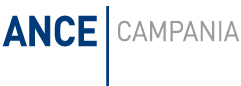 